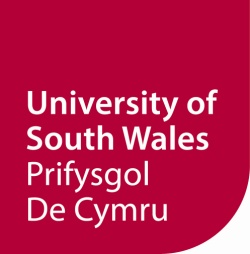 ENWEBIAD AR GYFER DYFARNIAD GRADD/CYMRODORIAETH ER ANRHYDEDDDychwelwch y ffurflen hon at Governance@southwales.ac.uk neu drwy'r post at yr Uned Llywodraethu, Swyddfa Ysgrifennydd y Brifysgol, 1 Heol Llantwit. ENW:CYMWYSTERAU: ANRHYDEDDAU: SWYDDI/ROLAU CYFREDOL: SWYDDI/ROLAU BLAENOROL: MATH O DDYFARNIAD A GYNIGIR TICIWCH FEL BO'N BRIODOLGRADD ER ANRHYDEDDDLittGRADD ER ANRHYDEDDDScGRADD ER ANRHYDEDDDTechGRADD ER ANRHYDEDDLLDGRADD ER ANRHYDEDDDUnivCYMRODORIAETH ER ANRHYDEDDCYMRODORIAETH ER ANRHYDEDDEnwebwyd gan:  Meini Prawf y Dyfarniad: (Nodwch sut mae anrhydeddau a chyraeddiadau'r person a enwebwyd yn bodloni'r meini prawf a ddiffinnir yn y cynllun, ynghyd ag unrhyw berthynas gyfredol gyda PDC. Gellir atodi gwybodaeth bellach neu ddogfennau ategol i'r ffurflen hon). 